September 7, 2017Docket No. A-125095									Utility Code: 125095CERTIFIEDSTEPHEN BAKERCONSTELLATION NEWENERGY GAS DIVISION LLC325 NORTH ST PAUL STREET SUITE 2650DALLAS TX  75201RE: Transfer Customers from Constellation Energy Gas Choice, LLC to Constellation NewEnergy Gas Division, LLC Dear Mr. Baker:On May 15, 2017, Constellation NewEnergy Gas Division, LLC’s Notice for Assignment of customers related to their Natural Gas Supplier license was filed with the Public Utility Commission.  The filing was incomplete.  In order for us to complete our analysis of your filing, the Energy Industry Group requires answers to the attached question(s).  Please forward the information to the Secretary of the Commission at the address listed below within ten (10) working days from the date of this letter.  When submitting documents, all documents requiring notary stamps must have original signatures.  Please note that some responses may be e-filed to your case, http://www.puc.pa.gov/efiling/default.aspx.   A list of document types allowed to be e-filed can be found at http://www.puc.pa.gov/efiling/DocTypes.aspx.  Your answers should be verified per 52 Pa Code § 1.36.  Accordingly, you must provide the following statement with your responses:I, ________________, hereby state that the facts above set forth are true and correct to the best of my knowledge, information and belief, and that I expect to be able to prove the same at a hearing held in this matter.  I understand that the statements herein are made subject to the penalties of 18 Pa. C.S. § 4904 (relating to unsworn falsification to authorities).The blank should be filled in with the name of the appropriate company representative, and the signature of that representative should follow the statement.In addition, to expedite completion of the application, please also e-mail the information to Jeff McCracken at jmccracken@pa.gov.  Please direct any questions to Jeff McCracken, Bureau of Technical Utility Services, at jmccracken@pa.gov or (717) 783-6163.  							Sincerely,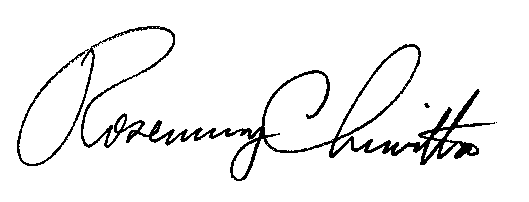 							Rosemary Chiavetta	SecretaryEnclosureDocket No.  A-125095Constellation NewEnergy Gas Division, LLC Data RequestsNGS license – Does Constellation Energy Gas Choice, LLC (CEG) intend to abandon its NGS license?After CEG transfers the customers to Constellation NewEnergy Gas Division, LLC (CNE), will CEG have any customers remaining? If CEG does plan to abandon their license and has customers remaining after the transfer of the customers to CNE, what will happen to the remaining customers?Please provide the date CEG will cease operations in Pennsylvania, if applicable.Gross Revenues – Our records show that CEG and CNE have not filed the required Natural Gas Supplier Annual Reports with the PUC. http://www.puc.pa.gov/filing_resources/online_forms/natural_gas_online_forms.aspxPlease provide the 2016 annual reports in response to this data request. 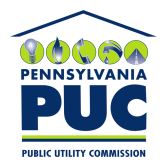 COMMONWEALTH OF PENNSYLVANIAPENNSYLVANIA PUBLIC UTILITY COMMISSION400 NORTH STREET, HARRISBURG, PA 17120IN REPLY PLEASE REFER TO OUR FILERosemary Chiavetta, SecretaryPennsylvania Public Utility Commission400 North StreetHarrisburg, PA 17120